Agrupamento de Escolas do Restelo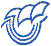 INSCRIÇÕES EXAMES NACIONAIS 2019/2020DECLARAÇÃONome completo do/a aluno/a ____________________________________________________, com o CC/n.º interno _______________, nascido/a em ___________________ (nacionalidade),a ___/___/_____ (data de nascimento), Telefone _________, Email ____________________, a frequentar o Curso ____ (código) - ________________, na seguinte situação escolar:(preencher apenas a que interessa, apagando as restantes)-	No presente ano letivo, efetuou matrícula na Escola em que está a inscrever-se para exames/provas (Ano ____.º, Turma ____, N.º ____). -	No presente ano letivo, está matriculado na Escola ___________________________________-	No presente ano letivo, não está matriculado/a em nenhuma escola, tendo efetuado a última matrícula no ano letivo de ____/____, na Escola ____________________________________-	Outras situações: _____________________________________________________________Declaro que pretendo realizar os seguintes exames/provas de equivalência à frequênciaDeclaro ainda que, no presente ano escolar, não efetuei nem vou efetuar inscrição em exames/provas em qualquer outro estabelecimento de ensino e comprometo-me a entregar nos serviços administrativos o boletim de inscrição original, em conformidade com esta declaração, devidamente preenchido e assinado.__________________, em _____ de _________ de 2020______________________________________________Nome do EE/aluno maior de 18 anos4.1Código4.2Disciplina4.3Ano4.4InternoNÃO4.5Para aprovação do Ensino SecundárioSIM/NÃO4.6Para melhoria do ensino secundárioNÃO4.7Prosseg. de estudos4.8Provasde ingresso SIM/NÃONÃONÃO-NÃONÃO-NÃONÃO-NÃONÃO-c) 	Os alunos autopropostos do ensino secundário que não aprovaram à disciplina através da avaliação interna, assinalam SIM no campo 4.5, e no campo 4.8 SIM ou NÃO, consoante eleja ou não o exame para ingresso;d) 	Os alunos do ensino secundário que realizem exames finais nacionais nas disciplinas que elejam para ingresso, podem realizar estes exames também para melhoria de nota, relevando o seu resultado apenas como classificação de prova de ingresso. Neste caso, assinalam NÃO no campo 4.5 e SIM no campo 4.8.c) 	Os alunos autopropostos do ensino secundário que não aprovaram à disciplina através da avaliação interna, assinalam SIM no campo 4.5, e no campo 4.8 SIM ou NÃO, consoante eleja ou não o exame para ingresso;d) 	Os alunos do ensino secundário que realizem exames finais nacionais nas disciplinas que elejam para ingresso, podem realizar estes exames também para melhoria de nota, relevando o seu resultado apenas como classificação de prova de ingresso. Neste caso, assinalam NÃO no campo 4.5 e SIM no campo 4.8.c) 	Os alunos autopropostos do ensino secundário que não aprovaram à disciplina através da avaliação interna, assinalam SIM no campo 4.5, e no campo 4.8 SIM ou NÃO, consoante eleja ou não o exame para ingresso;d) 	Os alunos do ensino secundário que realizem exames finais nacionais nas disciplinas que elejam para ingresso, podem realizar estes exames também para melhoria de nota, relevando o seu resultado apenas como classificação de prova de ingresso. Neste caso, assinalam NÃO no campo 4.5 e SIM no campo 4.8.c) 	Os alunos autopropostos do ensino secundário que não aprovaram à disciplina através da avaliação interna, assinalam SIM no campo 4.5, e no campo 4.8 SIM ou NÃO, consoante eleja ou não o exame para ingresso;d) 	Os alunos do ensino secundário que realizem exames finais nacionais nas disciplinas que elejam para ingresso, podem realizar estes exames também para melhoria de nota, relevando o seu resultado apenas como classificação de prova de ingresso. Neste caso, assinalam NÃO no campo 4.5 e SIM no campo 4.8.c) 	Os alunos autopropostos do ensino secundário que não aprovaram à disciplina através da avaliação interna, assinalam SIM no campo 4.5, e no campo 4.8 SIM ou NÃO, consoante eleja ou não o exame para ingresso;d) 	Os alunos do ensino secundário que realizem exames finais nacionais nas disciplinas que elejam para ingresso, podem realizar estes exames também para melhoria de nota, relevando o seu resultado apenas como classificação de prova de ingresso. Neste caso, assinalam NÃO no campo 4.5 e SIM no campo 4.8.c) 	Os alunos autopropostos do ensino secundário que não aprovaram à disciplina através da avaliação interna, assinalam SIM no campo 4.5, e no campo 4.8 SIM ou NÃO, consoante eleja ou não o exame para ingresso;d) 	Os alunos do ensino secundário que realizem exames finais nacionais nas disciplinas que elejam para ingresso, podem realizar estes exames também para melhoria de nota, relevando o seu resultado apenas como classificação de prova de ingresso. Neste caso, assinalam NÃO no campo 4.5 e SIM no campo 4.8.c) 	Os alunos autopropostos do ensino secundário que não aprovaram à disciplina através da avaliação interna, assinalam SIM no campo 4.5, e no campo 4.8 SIM ou NÃO, consoante eleja ou não o exame para ingresso;d) 	Os alunos do ensino secundário que realizem exames finais nacionais nas disciplinas que elejam para ingresso, podem realizar estes exames também para melhoria de nota, relevando o seu resultado apenas como classificação de prova de ingresso. Neste caso, assinalam NÃO no campo 4.5 e SIM no campo 4.8.c) 	Os alunos autopropostos do ensino secundário que não aprovaram à disciplina através da avaliação interna, assinalam SIM no campo 4.5, e no campo 4.8 SIM ou NÃO, consoante eleja ou não o exame para ingresso;d) 	Os alunos do ensino secundário que realizem exames finais nacionais nas disciplinas que elejam para ingresso, podem realizar estes exames também para melhoria de nota, relevando o seu resultado apenas como classificação de prova de ingresso. Neste caso, assinalam NÃO no campo 4.5 e SIM no campo 4.8.